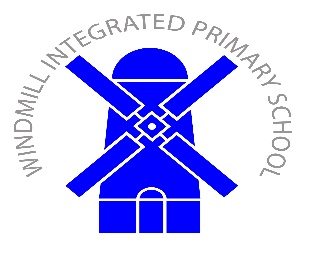 WINDMILL INTEGRATED PRIMARY SCHOOLIMPORTANT DATES 2023 – 2024INSET			-	Staff Training (School Closed)AUGUST24 – 25 INSET (School Closed)28 School Closed29 – 31 INSET (School Closed)SEPTEMBER1 Beginning of TermOCTOBER30-31 Halloween HolidayNOVEMBER1-2 Halloween Holiday3 INSET (School Closed)DECEMBER8 Christmas Dinner: Nursery closes at 1:15pm, School closes at 1:30pm for P1-P4 & older siblings, 1:45pm for P5-P7 and buses and taxis.12 Flu Vaccination Programme (P1-P7)20 Nursery closes at 1:45pm for the Christmas Holidays21 School closes at 11:45am for P1-P3 & older siblings, 12 o’clock for P4 –P7.JANUARY3 INSET (school closed)4 Beginning of TermFEBRUARY14 INSET (school closed)15 & 16 School Closed for Half TermMARCH 18 School Closed25 Nursery closes at 1:45pm for Easter.26 School closes at 11:45am for P1-P3 & older siblings, 12 o’clock for P4 –P7.APRIL8 Beginning of Term MAY6 School Closed24 School Closed27 School Closed28 INSET (School Closed)29 INSET (school closed)JUNE27 Nursery Celebration – Nursery closes for the Summer holidays after this.28 End of Term.  School closes at 11:45am for P1-P3 & older siblings, 12 o’clock for P4 –P7.NBPlease note that unavoidable circumstances occasionally cause some dates to be altered e.g. exceptional closures to allow staff training. 